临时居民访问签证请请在递交申请之前仔细阅读此份表格。所有申请文件将用以证明你被获准进入加拿大符合移民及难 民保护法之要求。申请人必须亲自在自己的申请表格上签字并注明日期。未能提供完整、真实及准 确的文件有可能导致你的申请被拒签。加拿大公民身份和移民部将根据申请人递交的文件审理其临时居民访问签证申请，请确保递交此申 请表格中提到的所有相关文件。所有文件必须与你的申请表及申请受理费同时递交。只有英文或法文的文件可以被加拿大公民身份 和移民部接受。所有中文文件必须附有英文或法文翻译件。警告: 提供不实文件或虚假信息是严重过失行为。如果你或代表你的某人直接或间接的歪曲了与你 的临时居民访问签证申请相关的事实：你的申请将被拒绝；与此拒签相关的信息将被录入加拿大的全球移民数据库；并且根据加拿大移民及难民保护法第40章第2节，你可能在今后两年至五年内不能被获准进入加拿大。未能递交所有所需文件有可能导致你的申请被拒签，或导致申请受理时间延长。 请注意：递交申请及上述所需文件并非申请获签的保证，签证官作出决定之前有可能要求递交额外文件。文件核对表若缺失任何必需文件，你的申请有可能被退回。 有申请人必需的文件所有中文文件必须附有英文或法文翻译件√√填写完整的“临时居民访问签证申请表”(IMM 5257)。每名申请人及每名随行子女均需一份 申请表格。年满 18 周岁及以上的随行子女须填写并签署其各自的申请表格。填写完整的“临时居民访问签证申请表”(IMM 5257)。每名申请人及每名随行子女均需一份 申请表格。年满 18 周岁及以上的随行子女须填写并签署其各自的申请表格。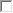 申请人及每位随行家庭成员每人递交两张照片。所有照片需符合照片要求细则中的所有要 求。每张照片后注明此人的姓名及出生日期。需要提交生物识别信息的申请人无需递交照 片。申请人及每位随行家庭成员每人递交两张照片。所有照片需符合照片要求细则中的所有要 求。每张照片后注明此人的姓名及出生日期。需要提交生物识别信息的申请人无需递交照 片。申请人及每位随行家庭成员的有效护照。每本护照须包含除最后一页外的至少一整页空白 页、且护照必须在行程前至少六个月内有效。申请人及每位随行家庭成员的有效护照。每本护照须包含除最后一页外的至少一整页空白 页、且护照必须在行程前至少六个月内有效。申请人本人的中国身份证复印件(照片页即可)申请人本人的中国身份证复印件(照片页即可)正确方式支付的费用，包括申请受理费和生物识别费(若适用)正确方式支付的费用，包括申请受理费和生物识别费(若适用)如有第三方人士帮助你准备此次申请，请填写”代理人信息表”(IMM 5476E)如有第三方人士帮助你准备此次申请，请填写”代理人信息表”(IMM 5476E)18周岁以下的申请人，请递交未随行父/母出具的同意其旅行的父母同意函，此函应包含申请 人旅行日期及其父母联系方式等信息。18周岁以下的申请人，请递交未随行父/母出具的同意其旅行的父母同意函，此函应包含申请 人旅行日期及其父母联系方式等信息。个人访问  (探访在加子女):√申请人需递交:	申请人及每位年满18 周岁及以上的随行家庭成员完整填写“教育和就业细节表”，请使 用中英文或中法文填写。	与加拿大邀请人关系的证明(如出生证复印件，户口复印件等).邀请人(方)需递交:	说明访问目的及访问期限的邀请信;	邀请人居所内的人员详单;	邀请人的公民或移民身份文件的复印件 (如永久居民卡  –  请复印双面，学习许可， 工作许可等);	邀请人的收入及财政状况证明，须为来自于加拿大的独立第三方性质的文件、可靠且 易核实。例如但不局限于：加拿大税务总局出具的税单(NOA)，工资单，及/或银行对账单等	如果邀请人在加拿大上学，请提供校方出具的接受函.超级签证的所需文件(探访身为加拿大公民或永久居民的子女或孙子女，并长期逗留)√申请人需递交: 	申请人及每位年满 18 周岁及以上的随行家庭成员完整填写“教育和就业细节表”，请 使用中英文或中法文填写。 	与加拿大邀请人关系的证明(如出生证复印件、关系证明复印件).自入境之日起至少一年内有效的来自于加拿大保险公司的个人医疗保险的充分证明:o	涵盖申请人的医疗费用、住院费用和医疗转运费用;o	提供至少十万加元的保险；并且o	每次入加均有效，在评估官员需要时可供审查。	你已经进行体检的证明。请在递交你的超级签证申请前前往此网站列表中的在中国和蒙古国的指定体检医师处进行体检，请务必告知体检医师你将前往加拿大进行临时访 问。	前往体检医师处进行体检时，请务必携带以下文件:o	4 张符合照片要求细则的照片;o	你本人的护照原件，以及o	你本人护照信息页的复印件.体检结束后，体检医师将提供给你一份体检表格的副本。此表格必须连同你的超级签 证申请一并递交。递交此表格并不确保你的申请获签，只有当超级签证申请获得批准 时才意味着申请最终成功。所有体检费用由申请人承担并且不予以退还。申请人需递交: 	申请人及每位年满 18 周岁及以上的随行家庭成员完整填写“教育和就业细节表”，请 使用中英文或中法文填写。 	与加拿大邀请人关系的证明(如出生证复印件、关系证明复印件).自入境之日起至少一年内有效的来自于加拿大保险公司的个人医疗保险的充分证明:o	涵盖申请人的医疗费用、住院费用和医疗转运费用;o	提供至少十万加元的保险；并且o	每次入加均有效，在评估官员需要时可供审查。	你已经进行体检的证明。请在递交你的超级签证申请前前往此网站列表中的在中国和蒙古国的指定体检医师处进行体检，请务必告知体检医师你将前往加拿大进行临时访 问。	前往体检医师处进行体检时，请务必携带以下文件:o	4 张符合照片要求细则的照片;o	你本人的护照原件，以及o	你本人护照信息页的复印件.体检结束后，体检医师将提供给你一份体检表格的副本。此表格必须连同你的超级签 证申请一并递交。递交此表格并不确保你的申请获签，只有当超级签证申请获得批准 时才意味着申请最终成功。所有体检费用由申请人承担并且不予以退还。申请人需递交: 	申请人及每位年满 18 周岁及以上的随行家庭成员完整填写“教育和就业细节表”，请 使用中英文或中法文填写。 	与加拿大邀请人关系的证明(如出生证复印件、关系证明复印件).自入境之日起至少一年内有效的来自于加拿大保险公司的个人医疗保险的充分证明:o	涵盖申请人的医疗费用、住院费用和医疗转运费用;o	提供至少十万加元的保险；并且o	每次入加均有效，在评估官员需要时可供审查。	你已经进行体检的证明。请在递交你的超级签证申请前前往此网站列表中的在中国和蒙古国的指定体检医师处进行体检，请务必告知体检医师你将前往加拿大进行临时访 问。	前往体检医师处进行体检时，请务必携带以下文件:o	4 张符合照片要求细则的照片;o	你本人的护照原件，以及o	你本人护照信息页的复印件.体检结束后，体检医师将提供给你一份体检表格的副本。此表格必须连同你的超级签 证申请一并递交。递交此表格并不确保你的申请获签，只有当超级签证申请获得批准 时才意味着申请最终成功。所有体检费用由申请人承担并且不予以退还。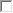 超级签证的所需文件(探访身为加拿大公民或永久居民的子女或孙子女，并长期逗留)√邀请人(方)需递交:	一份承诺为申请人的访问和逗留提供财政支持的书面签字邀请信;	邀请人居所内的人员详单;	邀请人的公民或移民身份文件的复印件(如永久居民卡–  请复印双面);	邀请人有能力提供所承诺财政支持的证明，须为来自于加拿大的独立第三方性质的文 件、可靠且易核实。例如但不局限于：加拿大税务总局出具的税单(NOA)，显示收入情况的雇佣证明信，工资单，银行对账单，执业专业人士出具的薪酬支付报表或财务报表。邀请人(方)需递交:	一份承诺为申请人的访问和逗留提供财政支持的书面签字邀请信;	邀请人居所内的人员详单;	邀请人的公民或移民身份文件的复印件(如永久居民卡–  请复印双面);	邀请人有能力提供所承诺财政支持的证明，须为来自于加拿大的独立第三方性质的文 件、可靠且易核实。例如但不局限于：加拿大税务总局出具的税单(NOA)，显示收入情况的雇佣证明信，工资单，银行对账单，执业专业人士出具的薪酬支付报表或财务报表。邀请人(方)需递交:	一份承诺为申请人的访问和逗留提供财政支持的书面签字邀请信;	邀请人居所内的人员详单;	邀请人的公民或移民身份文件的复印件(如永久居民卡–  请复印双面);	邀请人有能力提供所承诺财政支持的证明，须为来自于加拿大的独立第三方性质的文 件、可靠且易核实。例如但不局限于：加拿大税务总局出具的税单(NOA)，显示收入情况的雇佣证明信，工资单，银行对账单，执业专业人士出具的薪酬支付报表或财务报表。